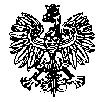 KOMENDA  WOJEWÓDZKA  POLICJIz siedzibą w RadomiuSekcja Zamówień Publicznych	ul. 11 Listopada 37/59,      26-600 Radom                                                                                                                            tel. 47 701 31 03                                  Radom, dnia 28.10.2022r.ZP – 2582/22Egz. poj. WYKONAWCYWYJAŚNIENIA i ZMIANA TREŚCI SWZPrzedmiot zamówienia: Świadczenie usług hotelarskich, konferencyjnych i restauracyjnych organizowanych przez Komendę Wojewódzką Policji z siedzibą w Radomiu w ramach projektu „Skuteczni w działaniu – współpraca służb w sytuacjach zagrożenia infrastruktury krytycznej” współfinansowanego ze środków Funduszu Bezpieczeństwa Wewnętrznego (część 1 Zad. 1 i 2, część 3 Zad. 1 i 2 oraz część 4 Zad. 1i 2), projektu „Policyjna Akademia Bezpiecznego Konsumenta” - II edycja  współfinansowanego przez Narodowy Bank Polski (część 2) oraz  dla uczestników szkolenia funkcjonariuszy techniki kryminalistycznej (część 4 Zad. 3).Tryb podstawowy bez negocjacji                 Nr wew. 69/22Zamawiający - Komenda Wojewódzka Policji z siedzibą w Radomiu działając na podstawie art. 284 ust. 2 ustawy z dnia 11 września 2019r. Prawo zamówień publicznych ( Dz. U. z 2022r poz. 1710 ) udziela wyjaśnień  na pytania jakie  wpłynęły od  jednego z wykonawców i dokonuje zmiany treści SWZ Pytanie 1 Proszę o informację czy wymagane w części 1 materiały konferencyjne (dysk zewnętrzny i kalkulator) mają być w jakikolwiek sposób oznakowane? Jeśli tak to jakimi logotypami?Odpowiedź:Zamawiający uprzejmie wyjaśnia, że materiały konferencyjne  nie mają być oznakowane.Pytanie 2Prosimy o wyjaśnienie informacji w załączniku nr 5 do zadania nr 3 (szkolenie 21-22.11.2022r dla 44 osób - miejsce szkolenia - obiekt hotelowy zlokalizowany w odległości nie większej niż 100 km od siedziby Zamawiającego tj. KWP zs. w Radomiu natomiast w UWAGACH :jest weryfikacja odległości obrazującej wyliczenie najkrótszej trasy od budynku KPP w Sochaczewie ....OdpowiedźW związku z omyłkowym zapisem Zamawiający zmienia opis przedmiotu zamówienia dla  Zadania nr 3.Wobec powyższego zamawiający dokonuje zmiany w załączniku nr 5 do SWZ  tj. OPZ dla zadania nr 3:jest:CZĘŚĆ B. WYMAGANIAZamawiający wymaga, aby Wykonawca zapewnił w ramach usługi:I. Wymagania jakościowe odnoszące się do co najmniej głównych elementów składających się na przedmiot zamówienia określające zakwaterowanie:Miejsce: obiekt hotelowy zlokalizowany w odległości nie większej niż 100 km od siedziby Zamawiającego tj. KWP zs. w Radomiu, ul. 11 Listopada 37/59,
z wyłączeniem miasta Radomia.UWAGA:  Weryfikacji odległości obrazującej wyliczenie najkrótszej trasy od budynku KPP
w Sochaczewie do miejsca świadczenia usługi Zamawiający dokona samodzielnie na podstawie wydruków ze strony internetowej „wyznacz trasę samochodową”. W przypadku przekroczenia odległości 100 km, oferta Wykonawcy będzie podlegała odrzuceniu jako niezgodna z warunkami zamówienia.winno być:CZĘŚĆ B. WYMAGANIAZamawiający wymaga, aby Wykonawca zapewnił w ramach usługi:I. Wymagania jakościowe odnoszące się do co najmniej głównych elementów składających się na przedmiot zamówienia określające zakwaterowanie:Miejsce: obiekt hotelowy zlokalizowany w odległości nie większej niż 100 km od siedziby Zamawiającego tj. KWP zs. w Radomiu, ul. 11 Listopada 37/59,
z wyłączeniem miasta Radomia.UWAGA:  Weryfikacji odległości obrazującej wyliczenie najkrótszej trasy od budynku KWP
zs. w Radomiu do miejsca świadczenia usługi Zamawiający dokona samodzielnie na podstawie wydruków ze strony internetowej http://www.google.pl/maps„wyznacz trasę samochodową”. W przypadku przekroczenia odległości 100 km, oferta Wykonawcy będzie podlegała odrzuceniu jako niezgodna z warunkami zamówienia.Oraz w Formularzu ofertowym załącznik nr 1 do SWZ dla zadania nr 3 Jest:Zadanie nr 3      I Kryterium - Cena oferty brutto- 100 %Cena oferty netto  za realizację całego zamówienia wynosi: ………………………..…..… złCena oferty brutto za realizację całego zamówienia wynosi: ………………………….…. złStawka % VAT……………………………………………………………….Oświadczam, że osoby będące uczestnikami szkolenia zakwaterowane będą w obiekcie hotelowym zlokalizowanym w odległości nie większej niż 100 km od siedziby Zamawiającego tj. KWP zs. w Radomiu, ul. 11 Listopada 37/59,
z wyłączeniem miasta Radomia.UWAGA:  Weryfikacji odległości obrazującej wyliczenie najkrótszej trasy od budynku KPP w Sochaczewie do miejsca świadczenia usługi Zamawiający dokona samodzielnie na podstawie wydruków ze strony internetowej http://www.google.pl/maps„wyznacz trasę samochodową”. W przypadku przekroczenia odległości 100 km, oferta Wykonawcy będzie podlegała odrzuceniu jako niezgodna z warunkami zamówienia.……………………………………………………………………………………………………………(należy podać dokładny adres miejsca zakwaterowania: nazwa hotelu,  ulica, miejscowość kod pocztowyWinno być:      I Kryterium - Cena oferty brutto- 100 %Cena oferty netto  za realizację całego zamówienia wynosi: ………………………..…..… złCena oferty brutto za realizację całego zamówienia wynosi: ………………………….…. złStawka % VAT……………………………………………………………….Oświadczam, że osoby będące uczestnikami szkolenia zakwaterowane będą w obiekcie hotelowym zlokalizowanym w odległości nie większej niż 100 km od siedziby Zamawiającego tj. KWP zs. w Radomiu, ul. 11 Listopada 37/59,
z wyłączeniem miasta Radomia.UWAGA:  Weryfikacji odległości obrazującej wyliczenie najkrótszej trasy od budynku KWP zs. w Radomiu  do miejsca świadczenia usługi Zamawiający dokona samodzielnie na podstawie wydruków ze strony internetowej http://www.google.pl/maps„wyznacz trasę samochodową”. W przypadku przekroczenia odległości 100 km, oferta Wykonawcy będzie podlegała odrzuceniu jako niezgodna z warunkami zamówienia.……………………………………………………………………………………………………………(należy podać dokładny adres miejsca zakwaterowania: nazwa hotelu,  ulica, miejscowość kod pocztowyW związku z powyższymi zmianami  zamawiający wycofuje OPZ dla zadania nr 3 i formularz ofertowy  i zamieści na stronie nowy OPZ dla zadania nr 3 
i  nowy formularz ofertowy.Powyższe zmiany treści  SWZ i wyjaśnienia stanowią integralną część Specyfikacji Warunków Zamówienia i należy je uwzględnić podczas przygotowywania ofert. Zmiany treści swz i wyjaśnienia zostaną zamieszczone na stronie internetowej prowadzonego postępowania  pod adresem https://platformazakupowa.pl/pn/kwp_radomZałączniki do pisma:NOWY OPZ dla zadania nr 3NOWY Formularz ofertowy                                                                                                               Z poważaniemKierownikSekcji Zamówień PublicznychKWP z s. w RadomiuJustyna KowalskaZmiany treści swz i wyjaśnienia przekazano Wykonawcom za pośrednictwem platformy zakupowej Open Nexus  
w dniu 28.10.2022r., a także opublikowana na stronie internetowej prowadzonego postępowania pod adresem: https://platformazakupowa.pl/pn/kwp_radom w dniu 28.10.2022r. Wyk. egz. poj.dokument wytworzył : E.P.G